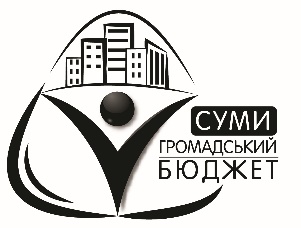 Бюджет проекту*«Кам’яне джерело»№п/пНайменування товарів (робіт, послуг)Кількість, од.Ціна за одиницю, грн.Вартість, грн.Пропозиції виконавчого органу1Земля50 т1000500002Доріжки, вимощені плиткою160 м21000160003Місток декоративний (дерев’яний, 4 м2)1200004Лавочки з навісом204000800005Засівання газону травою384 м220006Декоративний пузироплодник750035007Декоративні злакові трави3020060008Хоста1005050009Дерева:9.1- липа2010020009.2- дуб20100200010Декоративні кущі:10.1- рози (плетисті)40100400010.2- бузок20400800010.3- гібіскус20200400010.4- барбарис20200400010.5- чебушнік (жасмін низкорослих сортів)20250500011Матеріали для ландшафтного дизайну (стрічка, тканина і т.д.)2000200012Мармурова крошка1500 кг50 грн/кг7500013Розробка проекту5000014Вартість робіт50000Непередбачувані витрати та удорожчання 136500Всього:388500525000